NAJUA 2016 Nominations Vita FormExperience (indicate professional, community, and university experience):PROFESSIONAL EXPERIENCEThe Carter CenterPolicy Intern                                                                      September 2015-December 2015Pfizer Investment Co., Ltd, Shanghai, China                            June 2015- August 2015Summer government affairs intern (public relations and policy)The Emory Clinic, Revenue Cycle Development                              Feb 2015-May 2015 Directed Studies Program InternUniversity of Missouri-Columbia, Columbia, MO                            Sep 2013-Dec 2013Teaching AssistantGraduate Research Assistant                                                                  Jan 2011-Dec 2013.No 9 Hospital, Wuxi, China                                                         June 2014- August 2014Intern in the department of gynecology and obstetrics VOLUNTEER ACTIVITIESVolunteered in Department of Pediatrics in Wuxi No. 4 People’s Hospital             2008                                Volunteered in Department of Pediatrics in Xinhua Hospital, Shanghai, China      2007PROFESSIONAL ORGANIZATIONSInstitute of Food Technologists, member                                                             2011-2013Rollins International Student Advisory Board member                                       2015-2016Education (indicate institutions, degrees, year, and major fields): College of Public Health, University of Iowa, Iowa City, IA           Expected May 2021PhD Candidate in Health Management and PolicyRollins school of Public Health, Emory University, Atlanta, GA                   May 2016Master of Public Health in Health and Policy (GPA: 3.6)             University of Missouri-Columbia, Columbia, MO                                  December 2013Master of Science in Food Science. Division of Food Systems & Bioengineering (Cumulative GPA: 3.9)Jiangnan University, Wuxi, Jiangsu, China                                                      May 2011Bachelor of Science in Food Science and Technology. College of Food Science and Technology (Cumulative GPA: 3.1)Statement (Vision and Ideas regarding the position nominated with NAJUA): Vision: To enhance academic collaborations, scientific communications in food science technology and public health between China and the US through my efforts and professional knowledge.Ideas: as one of the NUJUA student members, I will try my best tot serve the community to establish collaborations between NUJUA and various professional organizations by holding annual meetings, professional conferences for support and mutual growth.I have discussed the responsibilities of the position with a Nominating Committee member so that I am fully informed of its responsibilities.Nominee:       Haobing Qian			    Signature  Haobing Qian     	      Date 07/07/2016Picture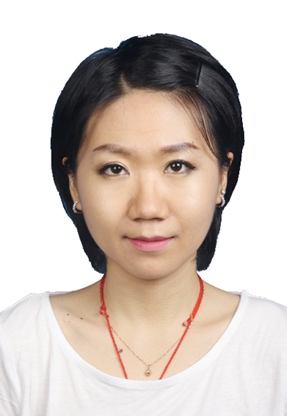 Nominee Name: Haobing QianPosition for Nominee: NAJUA Student Representative